ЕПИДЕМИОЛОГИЧНА ОБСТАНОВКА ЗА ОБЛАСТ ДОБРИЧ През периода са регистрирани общо 192 случая на заразни заболявания, от които: 34 случая на грип и остри респираторни заболявания (ОРЗ).Общата заболяемост от грип и ОРЗ за областта е 41,27 %ооо на 10000 души.      Регистрирани остри респираторни заболявания (ОРЗ) по възрастови групи през периода: 154 регистрирани случая на заболели от COVID-19. Заболяемост за областта за 14 дни на 100 000 жители към 29.12.2021г – 126,84 %00 при 268,66 %00 за РБългария.3 случая на въздушно-капкова инфекция – 2 на варицела и 1 на туберкулоза;1 случай на инфекция с множествен механизъм на предаване – сифилис.На територията на област Добрич през отчетния период няма регистрирани хранителни взривове.ДИРЕКЦИЯ „НАДЗОР НА ЗАРАЗНИТЕ БОЛЕСТИ”Извършени са епидемиологични проучвания на регистрирани заразни болести -158 бр.В отдел Медицински изследвания са изработени общо 56 бр. бързи антигенни тестове с 4 положителни резултата.През консултативния кабинет по СПИН /КАБКИС/ няма преминали лица. ДИРЕКЦИЯ „МЕДИЦИНСКИ ДЕЙНОСТИ”Извършени са общо 3 проверки на лечебни заведения за болнична помощ. Няма установени нарушения. По Наредба №3 от 05.04.2019г. за медицинските дейности извън обхвата на ЗЗО, за които МЗ субсидира лечебните заведения, и за критериите и реда за субсидиране на лечебните заведения е извършена 1 проверка в ЛЗБП. За периода в РКМЕ са приети и обработени 89 медицински досиета, извършени са 91 справки, изготвени са 88  преписки и 78 бр. МЕД за протокола за ТП на НОИ, проверени са 65 експертни решения (ЕР).ДИРЕКЦИЯ „ОБЩЕСТВЕНО ЗДРАВЕ”Предварителен здравен контрол: 1 експертен съвет при РЗИ. Разгледани са 9 проектни документации, издадени са 6 становища по процедурите на  ЗООС, 2 здравни заключения и 1 консултация. Извършена е 1 проверка на обект с обществено предназначение (ООП) в процедура по регистрация. Регистриран, съгласно Закона за здравето е 1 ООП.  През периода са извършени общо 57 основни проверки по текущия здравен контрол. Реализираните насочени проверки са общо 100: 11 от тях са извършени във връзка с контрола по тютюнопушенето и продажбата на алкохол; 28 - контрол върху ДДД-мероприятията; 7 – по проверка на сигнали;  проверени са 26 лични здравни документации относно спазване изискванията на Наредба № 15/27.06.2006 г. за здравните изисквания към лицата, работещи в тях; 28 – в обекти с обществено предназначение, заведения за обществено хранене и обществено достъпни места относно спазване на противоепидемичните мерки.Лабораторен контрол:Питейни води: физико-химичен и микробиологичен контрол – във връзка с насочен здравен контрол са изследвани 6 бр. проби, от които 2 бр. проби не съответстват по показател „Колиформи“ и 1 проба – по показатели „Колиформи“ и „Ешерихия коли“.Минерални води: не са пробонабирани.Води за къпане: не са пробонабирани.Козметични продукти: не са пробонабирани.Биоциди и дезинфекционни разтвори: не са пробонабирани.Физични фактори на средата: не са измервани.По отношение на констатираните отклонения от здравните норми са предприети следните административно-наказателни мерки:издадени са 6 предписания за провеждане на задължителни хигиенни мерки; -     съставени са 5 акта на физически лица и 3 акта – на юридически лица за установени     административни нарушения. СЕДМИЧЕН ОТЧЕТ ПО СПАЗВАНЕ ЗАБРАНАТА ЗА ТЮТЮНОПУШЕНЕЗа периода 17.12- 23.12.2021 г. по чл. 56 от Закона за здравето са извършени 18 проверки в 18 обекта (6 обекта за хранене и развлечения и 12 други закрити обществени места по смисъла на § 1а от допълнителните разпоредби на Закона за здравето). Констатирани са нарушения на въведените забрани и ограничения за тютюнопушене в закритите и някои открити обществени места. Издадени са 1 предписание за предприемане на всички необходими мерки с оглед ефективно спазване на забраната за тютюнопушене и 3 акта на физически лица (1 служител и 2-ма клиенти в ООП), за нарушение на чл. 56, ал. 1 от Закона за здравето.Д-Р НИКОЛИНКА МИНЧЕВАЗа Директор на Регионална здравна инспекция -  Добрич, Съгласно Заповед РД-01-1517/ 13.12.2021г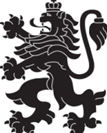 РЕПУБЛИКА БЪЛГАРИЯМинистерство на здравеопазванетоРегионална здравна инспекция-ДобричСЕДМИЧЕН ОПЕРАТИВЕН БЮЛЕТИН НА РЗИ-ДОБРИЧза периода- 17.12- 23.12.2021 г.  (51-ва седмица)  0-4 г.5-14 г.15-29 г.30-64 г+65 г.общоЗаболяемост %оо131821-3441,27    %ооо